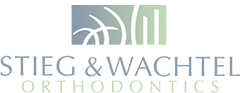 COMMUNICATION PREFERENCES AND PERMISSIONSOur office may have the occasional need to contact you.  Please list only the phone numbers and emails that we have permission to use.  														      Circle OneCell      __________________________   Messages okay 		    Yes	            NoHome   __________________________   Messages okay		    Yes		 NoOther Phone   _____________________   Messages okay		    Yes		 No	Email 1 __________________________                                              Yes              No Email 2 __________________________ APPOINTMENT REMINDERSEMAIL -   _________________________________                              YES              NOTEXT – CELL PHONE # _______________________                             YES              NOPatient Name   _________________________________Signature   _____________________________________  Date  _______________Relationship To Patient  _______________________________________________